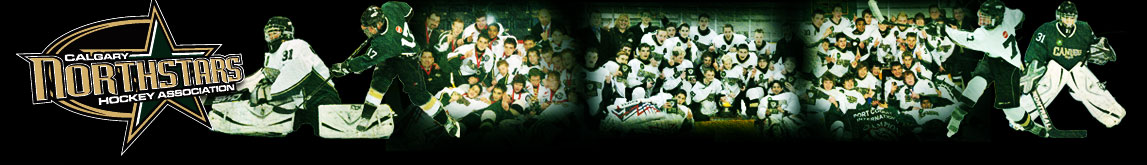 2018– 2019 CNHA YEARBOOK REQUIREMENTSEach required player commitment level $500.00Through advertising sales or family may choose to pay commitment in cashGST not calculated in the commitment totals if chosen to be paid outGST is calculated on all advertisements (including family advertising) GST is not included in the calculation of the 70% overage reimbursable amountSales over commitment level  70% back to player (family)70% overage may be used for:ClothingTeam Fees (e.g. tournament fees)Team registrationAdvertising monies/overages cannot be reimbursed at year end if not used (AGLC ruling)All ads must be handed into team Yearbook Coordinator by no later than October 31, 2018. See other side for acceptable ad formats.Any questions or concerns should be directed to your team Yearbook Coordinator.PDF files are the best way to submit ads to the Yearbook. PDF files are cross-platform compatible. Be sure to embed fonts and convert using maximum-quality, press-optimized settings.Preferred Applications:PDF’s created from InDesignHigh Resolution Tiff or jpg files (Must be 600 dpi at 100%)Removable Media:Compact Disc (CD/DVD)Flash DrivesElectronic File Submission:Email to your team Yearbook Coordinator.  Include in the subject line, the name of the advertiser and the word YEARBOOKFiles submitted via email attachment should not exceed 10 megabytesDue to security reasons we are unable to provide an FTP hosting siteFiles example labelling:  (lastname=players last name)BC BW – Cedarglen Home –lastname.pdfQuarter pg BW – Cedarglen Home – lastname.pdf Half pg BW – Cedarglen Home – lastname.pdfHalf pg CLR – Cedarglen Home – lastname.pdfFull pg BW – Cedarglen Home – lastname.pdfApplications NOT Accepted:Microsoft Word, Powerpoint, Excel, Quark.Ad Sizes:Full Page: 		7.125” wide x 10.375” deepHalf Page:		7.125” wide x 5.125” deepQuarter Page:		3.5” wide x 5.125” deepBusiness Card:		3.5” wide x 2” deepTips:Colour ads are available on the inside front, back covers and throughout the book.  These ads should be built in CMYK.Create solid black using 100% black; do not use Registration colourIf working in Illustrator, convert all type to outlines before submitting adEnsure all images have a resolution that is a minimum of 300 dpi (at 100% size)Scanned logos need a minimum resolution of 600 dpi (at 100% size)